Корзинка с ягодами из пластилина. Лепка с пошаговыми фото.1. Больше всего для лепки корзинки из пластилина подойдет коричневый материал, ведь он похож на лозу, из которой делают подобные изделия.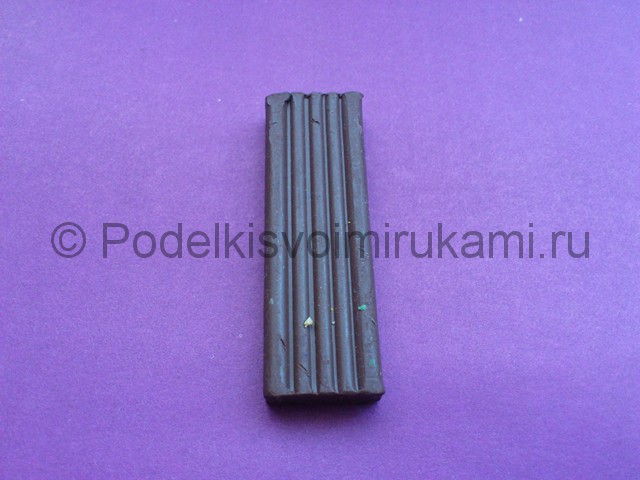 №12. Отщипните от выбранного темного брусочка четное число кусочков пластилина для лепки боковых стенок и один – для донышка, разомните каждый из них в руках.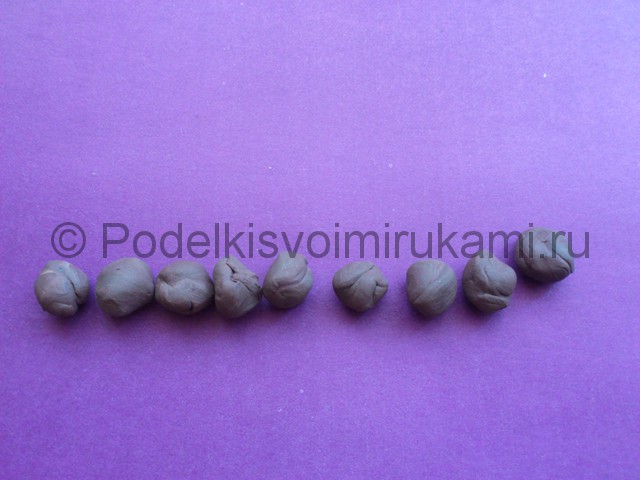 №23. Скатайте длинные ниточки примерно одинаковой длины.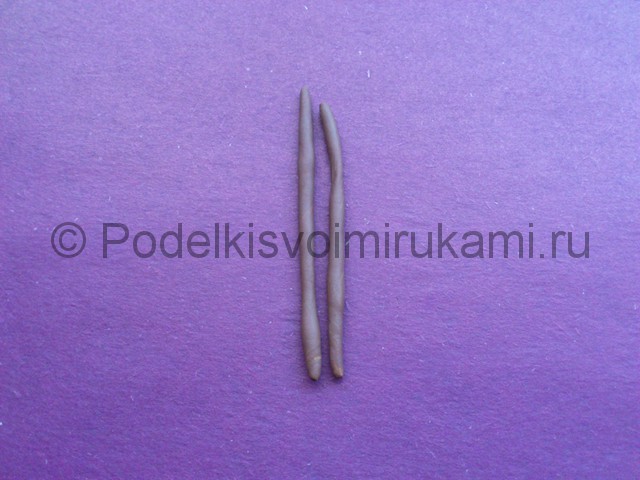 №34. Соединяя попарно длинные нити, скатайте жгутики. А одну дольку пластилина примните пальцами до состояния круглой лепешки.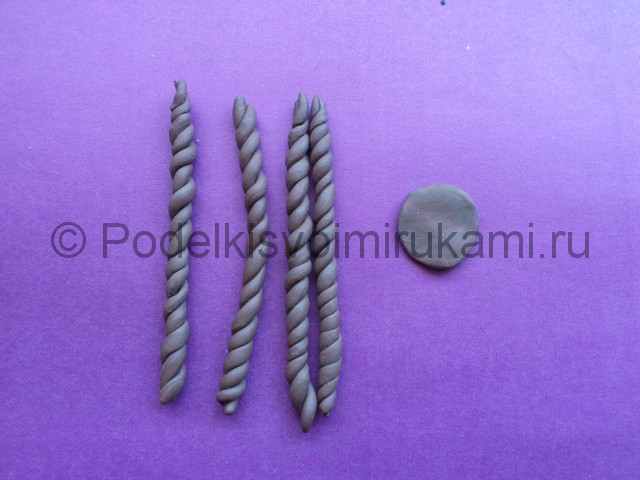 №45. Чтобы изделие из мягкого пластилина прослужило дольше, используйте какую-либо основу – пластмассовую крышечку из-под крема. Налепите на дно круглую лепешку.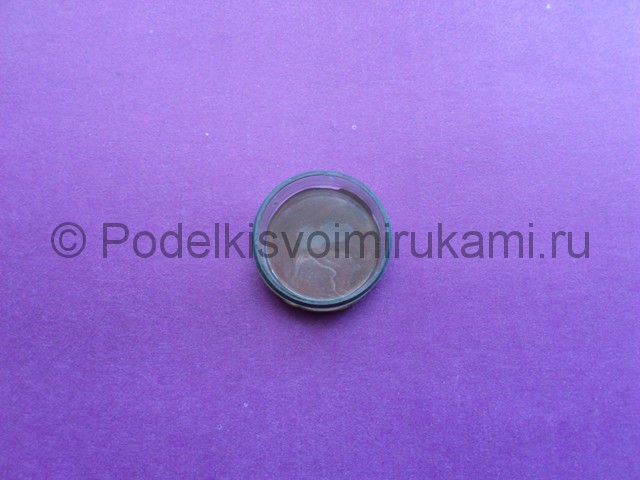 №56. Стенки крышечки также облепите по кругу коричневыми косичками. Лишний пластилин обрежьте.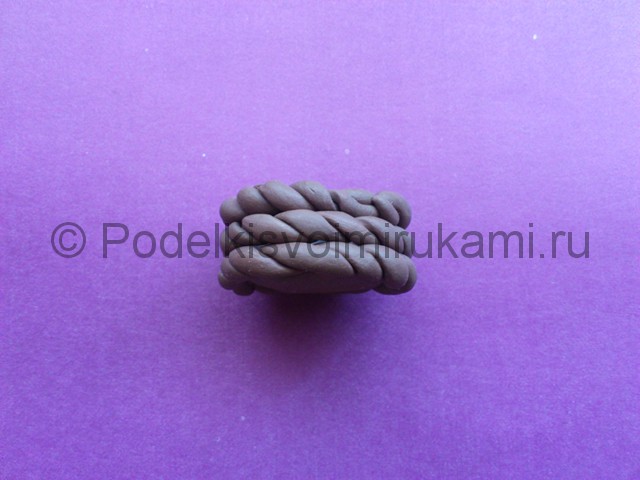 №67. Один жгутик используйте в качестве ручки. Изогните ее и присоедините к боковым частям корзинки.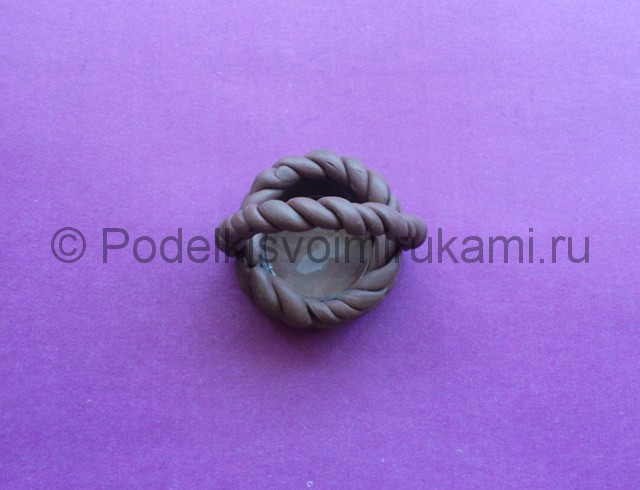 .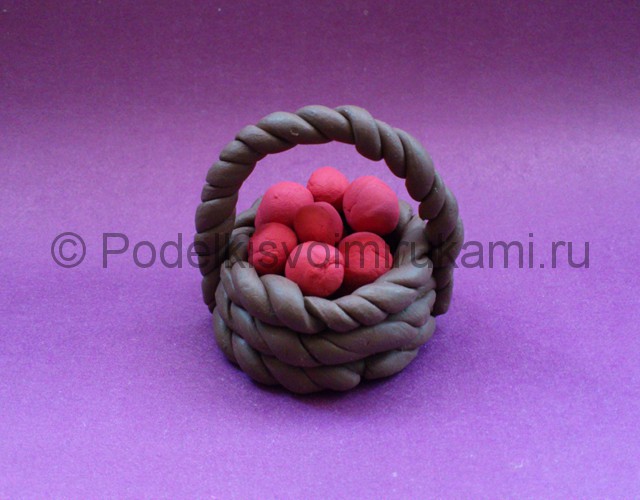 Наше пластилиновое изделие готово. Останется лишь наполнить корзинку  множество розовых ягодок в виде мелких шариков и вложите во внутрь. 